第五届高分子成型加工及其产业发展研讨会2021 年 5 月 14-16 日	杭州第二轮通知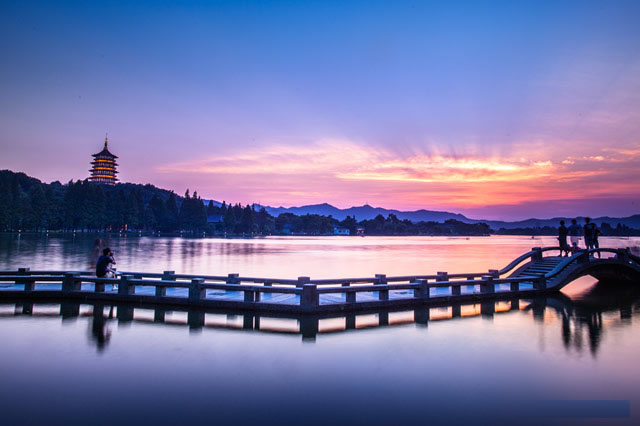 主办单位：四川大学 高分子科学与工程学院         高分子材料工程国家重点实验室承办单位：浙江工业大学 材料科学与工程学院协办单位：杭州鑫桥会展有限公司概	况高分子材料从原料到应用的制品离不开高分子材料的成型加工，成型加工也是体现材料特性和开发新材料的重要手段。以最低的成本、最省的能耗、最少产生废料和环境污染的方法和技术手段，获得质量优异的高分子材料制品，是人们孜孜以求的目标。目前全世界每年超过3亿吨合成高分子材料需要加工，产值高达3000 多亿美元，相关从业人员700余万人。搭建一个让相关人员参与交流探讨的平台，共同推动高分子材料加工新技术、新方法及新工艺的发展与应用，促进校企“产学研”合作，实现科技成果的产业化，推动我国高分子成型加工技术及其产业发展，做大做强相关产业，是所有从业人员的共同期望。在国家自然科学基金委员会的支持下，由四川大学高分子科学与工程学院和高分子材料工程国家重点实验室发起，每两年召开一次的全国“高分子材料成型加工及其产业发展研讨会”应运而生。第一届会议于 2013 年 5 月举行，迄今已先后在四川大学、东华理工大学成功召开四届会议。第五届会议将于 2021 年 5 月 14-16 日在浙江杭州举行。会议拟围绕当前高分子成型加工领域中科学研究与产业发展的热点、重点、难点和发展趋势等问题展开研讨，涉及近年来我国高分子成型加工领域中科学研究、技术创新、产业振兴及实际应用等方面所取得的创新成果和重要进展，同时也将涵盖国内外高分子成型加工领域的发展态势与最新进展。热烈欢迎全国各地的高分子专家学者、产业工作者和研究生同学踊跃参加。一、主办单位四川大学 高分子科学与工程学院高分子材料工程国家重点实验室二、承办单位浙江工业大学 材料科学与工程学院三、协办单位杭州鑫桥会展有限公司四、会议组织机构大会主席：傅强学术委员会（按姓氏笔画为序） 主 任： 蹇锡高副主任：朱美芳 陈学思 瞿金平 殷敬华 黄 锐委员：于中振 马  劲 王笃金 冯嘉春 乔金樑 刘天西 吉继亮 向 明  孙难见张立群 李光宪 李良彬 李忠明 李勇进 杨鸣波 芦 艾  陈义旺 陈旭东 郑安呐 郑 强  罗忠富 柳和生 俞 炜  胡汉杰 郭少云 盛 京  章明秋 董建华 解孝林 黄汉雄组织委员会（按姓氏笔画为序）	主任：王 旭 钟明强委员：马 猛  冯 杰 杨晋涛 陈 思 况太荣  陈 枫  何荟文 周 密 范 萍 徐立新五、主要议题主题 A：高分子新材料与改性主题 B：高分子加工新原理与新技术主题 C：高分子先进成型与制造特别主题：成果对接与转化专场会议征文要求1.凡符合会议主要议题范围的论文均可应征。2.论文摘要总篇幅占 A4 纸一页（只要求摘要），文中所有英文字符均采用 Times New Roman 字体，不标注页码（具体要求参考附件“会议征文要求”及“论文摘要模板”）。3.会议摘要请以邮件形式发送到会议邮箱（马猛：mameng@zjut.edu.cn ）或将摘要提交至网页，仅接受 WORD 格式的文档，并请以参会人姓名作为文件名。会议论文摘要录用后将做成会议论文摘要集。七、会议重要日程与事项1. 会议时间与地点会议时间：2021 年 5 月 14-16 日（14 号报到，15、16 日会议报告，凭身份证领取资料，学生代表需学生证） 会议与住宿地点：杭州雷迪森铂丽大饭店地址：杭州萧山区市心北路108号2. 会议重要日期论文提交截止时间： 2021年4月10日论文录用通知时间： 2021年4月20日网上注册截止时间： 2021年4月20日会议住宿登记截止时间：2021年4月20日会议注册费缴费日期：请在2021年4月20日前汇款3.会议联系人及地址浙江省杭州市潮王路18号 浙江工业大学材料科学与工程学院邮编：310014第五届高分子成型加工及其产业发展研讨会会务秘书处范萍：13588314633；fanping@zjut.edu.cn马猛：15924164969；mameng@zjut.edu.cn4. 参会费用注册费：正式代表2000 元/人；学生代表 1200 元/人（凭学生证）厂商参展费用：3万。提供展位一个，资料袋装入公司简介（单页），程序册“赞助商”列入参展单位名称(含Logo)。若未能在 2021年 4 月 20 日前交注册费（以汇出时间为准），论文将无法收入论文集和安排进入报告日程。食宿由会议统一安排，食宿费用自理。注册费交付方式：希望采用银行汇款方式，也可以采取邮局汇款方式，汇款后请将汇款单复印件发E-mail: zhangpei@xqmice.com。并告知汇款金额及注册人姓名等。（请注明需开发票的单位名称和纳税人识别号，会议费发票由杭州鑫桥会展有限公司开具，发票名称是*会展服务*会议费）。财务咨询联系人：陈湉湉 0571-87255618（1）银行汇款：户名: 杭州鑫桥会展有限公司账号：3301040160016349477开户行：杭州银行营业部汇款单必须标注：高分子加工研讨会注册费-XXX（注册人姓名）（2）邮局汇款：户名：陈湉湉账号： 6230910199075628467开户行：杭州联合农村商业银行中山支行 电话：15957178166汇款单必须标注：高分子加工研讨会注册费-XXX（注册人姓名）汇款单必须标注：高分子加工研讨会注册费-XXX（注册人姓名），为了方便会务组核对参会代表缴费情况，请各位代表将汇款回单（凭证）扫描或拍照后，发送到E-mail: zhangpei@xqmice.com，请注明汇款单位与参会人员姓名，谢谢配合！5. 会议注册方式在本次大会网站(http://mtg.polymer.cn/polymer2021/index.aspx)上注册报名并填写会议回执并于4月10日之前电子邮件发送至会议联系人(马猛，mameng@zjut.edu.cn)会 议 回 执第五届高分子成型加工及其产业发展研讨会委员会姓名姓名职 称职 称职 称职 务职 务职 务工作单位工作单位工作单位参会方式参会方式参会方式口头报告口头报告口头报告墙报墙报墙报其他报告题目报告题目报告题目归类主题归类主题归类主题邮编地址地址地址电话传真传真传真电子邮件电子邮件电子邮件